Students have prepared a poster on the theme ”SAVE WATER!”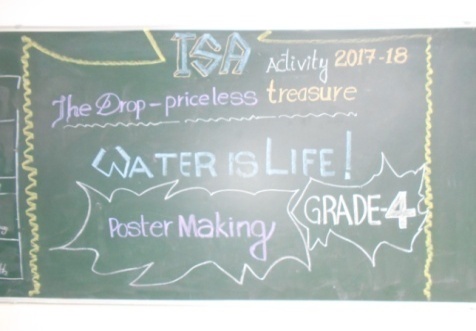 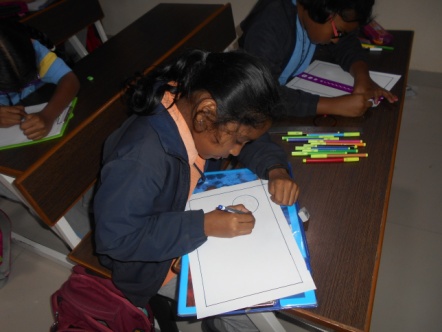 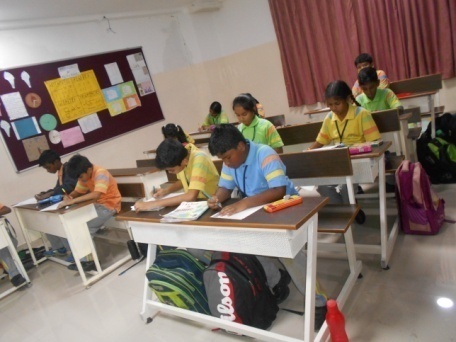 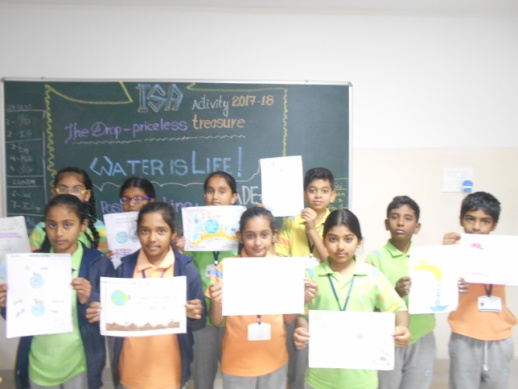 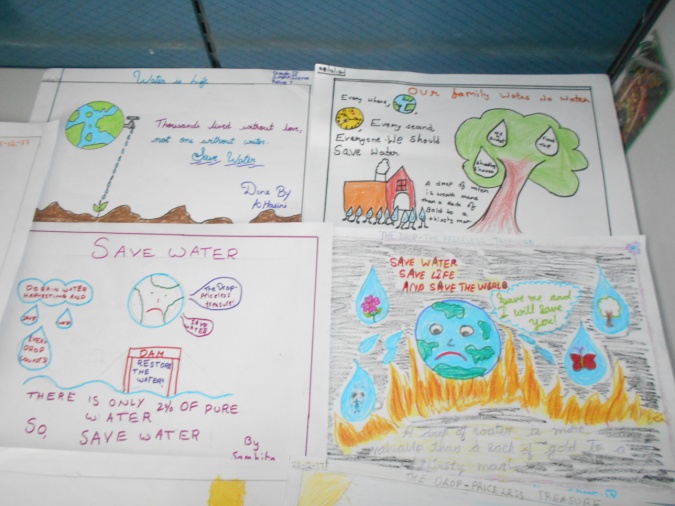 